Противодействие коррупции22.06.2022 в СПб ГБУСОН «Центр социальной помощи семье и детям Центрального района Санкт-Петербурга» (далее – Центр) в рамках реализации в 2022 году Плана мероприятий по противодействию коррупции состоялась  техническая учеба, в ходе которой сотрудники были ознакомлены с результатами антикоррупционного мониторинга Центра                  за I полугодие 2022 года, информацией  о внесении  изменений в некоторые законодательные акты федерального значения  в области противодействия коррупции, обзорной информацией  по данной тематике.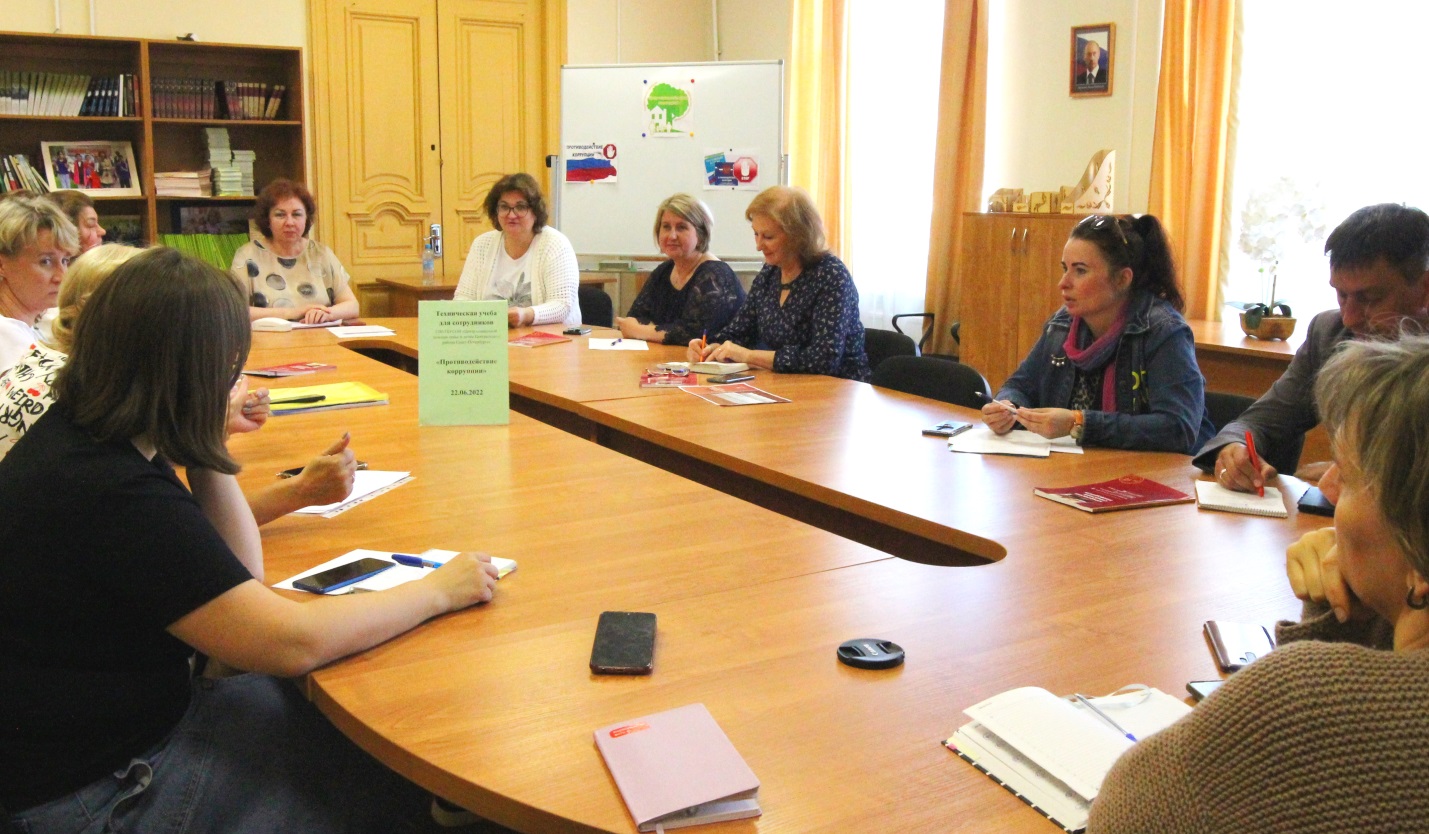 